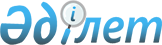 О выделении средств из резерва Правительства Республики КазахстанПостановление Правительства Республики Казахстан от 23 ноября 2004 года N 1221      В целях ликвидации последствий чрезвычайной ситуации на горе Коктобе в городе Алматы Правительство Республики Казахстан ПОСТАНОВЛЯЕТ: 

      1. Выделить акиму города Алматы из резерва Правительства Республики Казахстан, предусмотренного в республиканском бюджете на 2004 год на ликвидацию чрезвычайных ситуаций природного и техногенного характера и иные непредвиденные расходы, 200000000 (двести миллионов) тенге на производство работ по ликвидации последствий чрезвычайной ситуации на горе Коктобе. 

      2. Министерству финансов Республики Казахстан обеспечить контроль за целевым использованием выделенных средств. 

      3. Акиму города Алматы представить Министерству по чрезвычайным ситуациям Республики Казахстан отчет об объемах и стоимости выполненных работ за 2004 год. 

      4. Настоящее постановление вступает в силу со дня подписания.       Премьер-Министр 

      Республики Казахстан 
					© 2012. РГП на ПХВ «Институт законодательства и правовой информации Республики Казахстан» Министерства юстиции Республики Казахстан
				